聂荣县新时代文明实践中心志愿服务积分兑换礼品公告聂荣县志愿者：根据《聂荣县志愿者奖惩机制(试行)》，聂荣县新时代文明实践中心于2023年2月1日至2月28日，开展志愿服务积分兑换礼品活动，现将有关事宜公告如下：1.兑换范围本次兑换活动的对象是聂荣县新时代文明实践中心（所、站）所属志愿者，且通过“志愿汇”APP在聂荣县辖区开展志愿服务活动获得的公益益币（志愿服务积分）。2.兑换流程（1）线上兑换。登录“志愿汇”APP，点击“首页”，地区选择为“那曲地区”，进入“福利”页面，兑换西藏聂荣县新时代文明实践中心上架的礼品。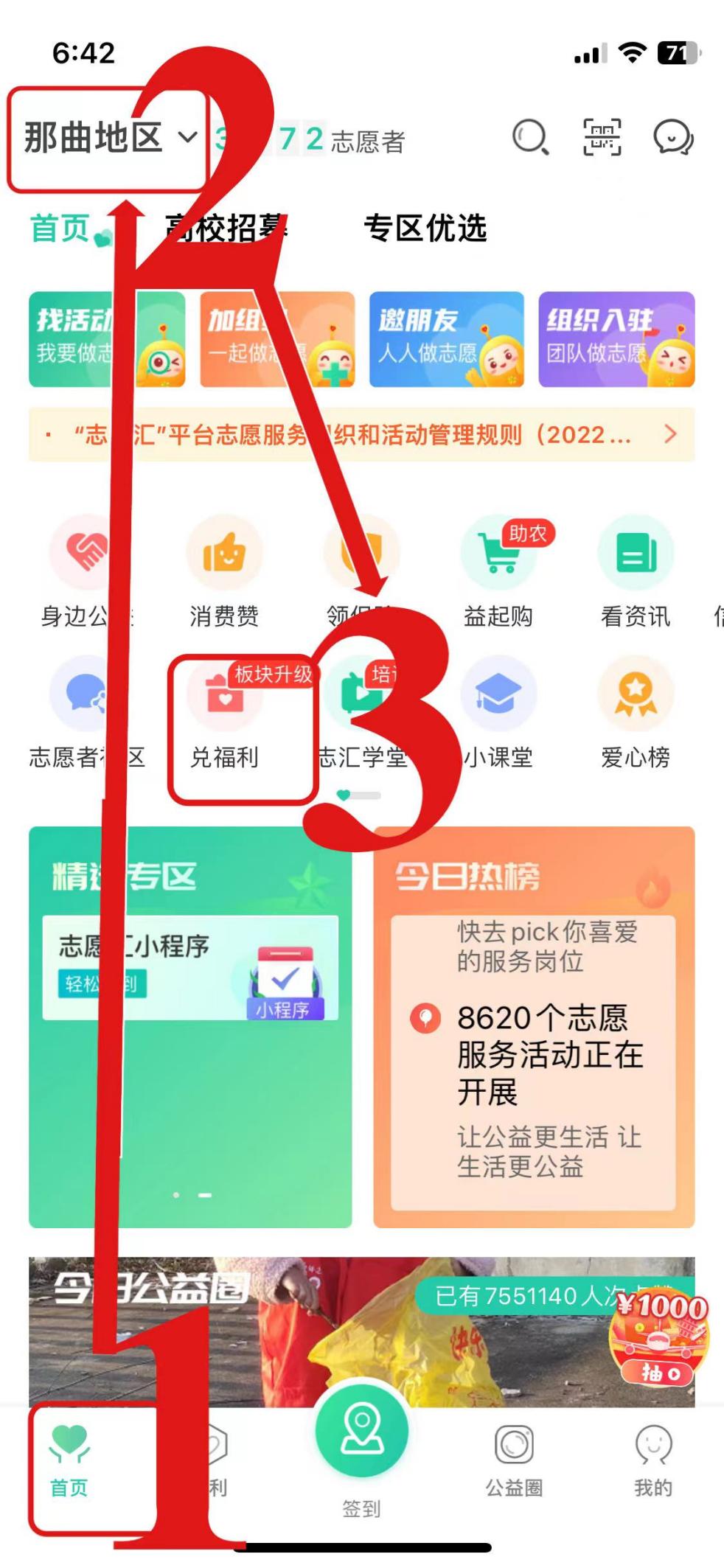 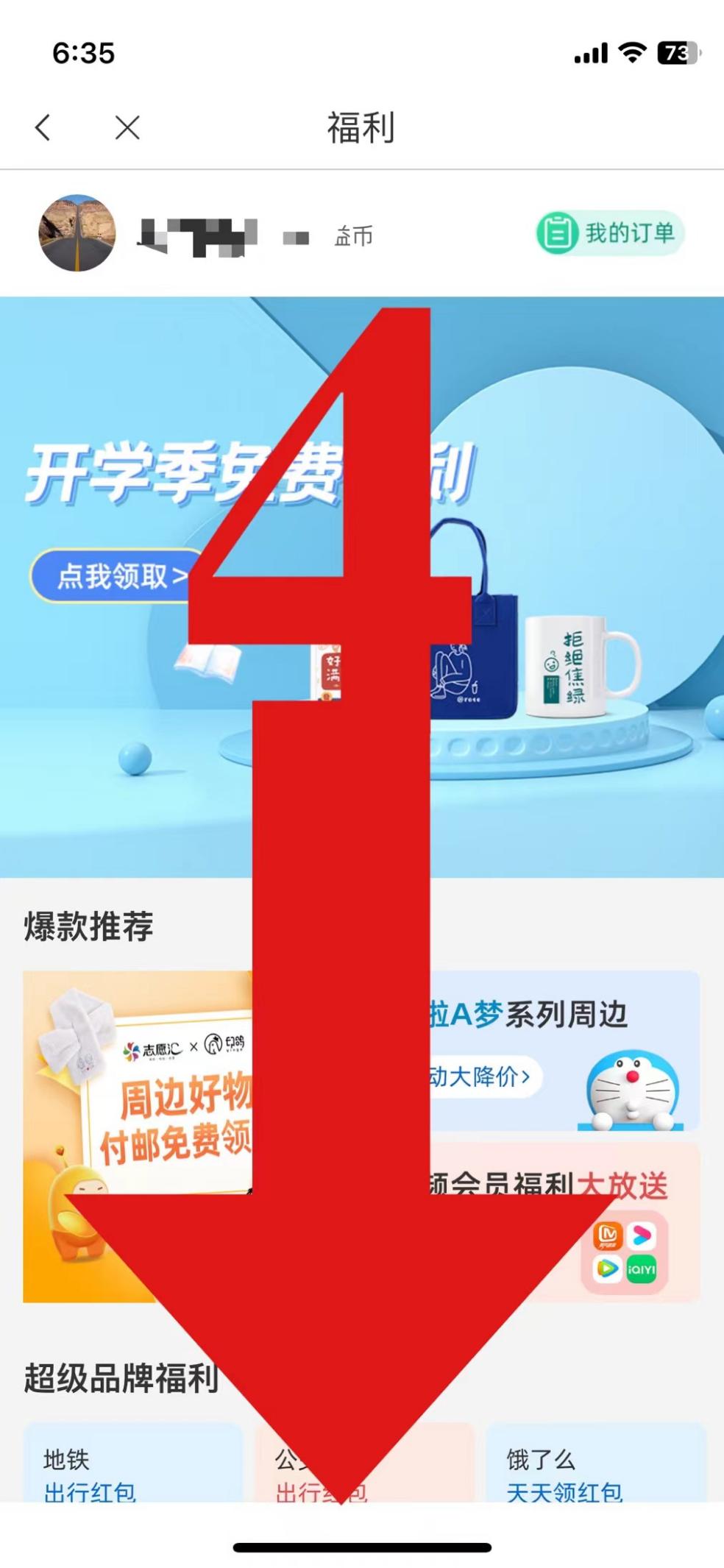 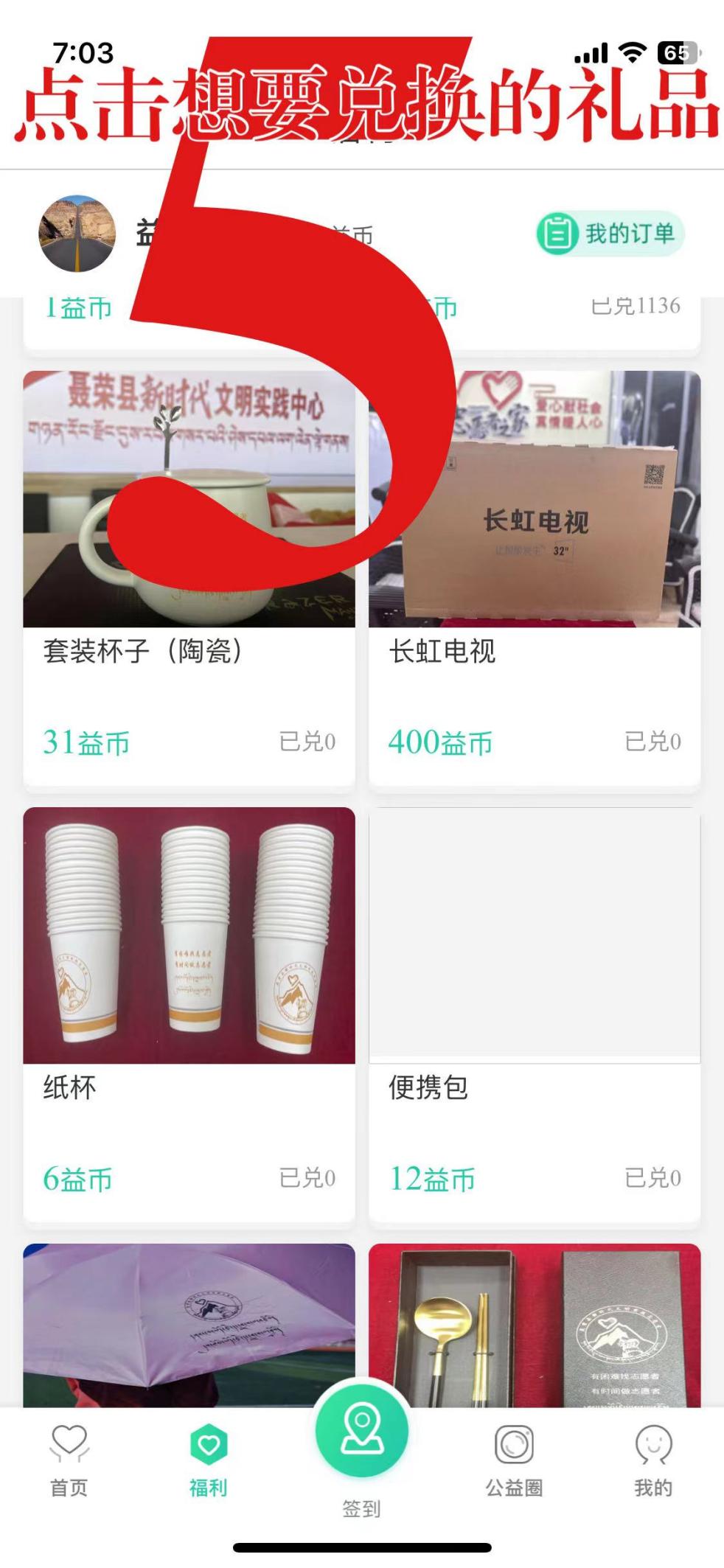 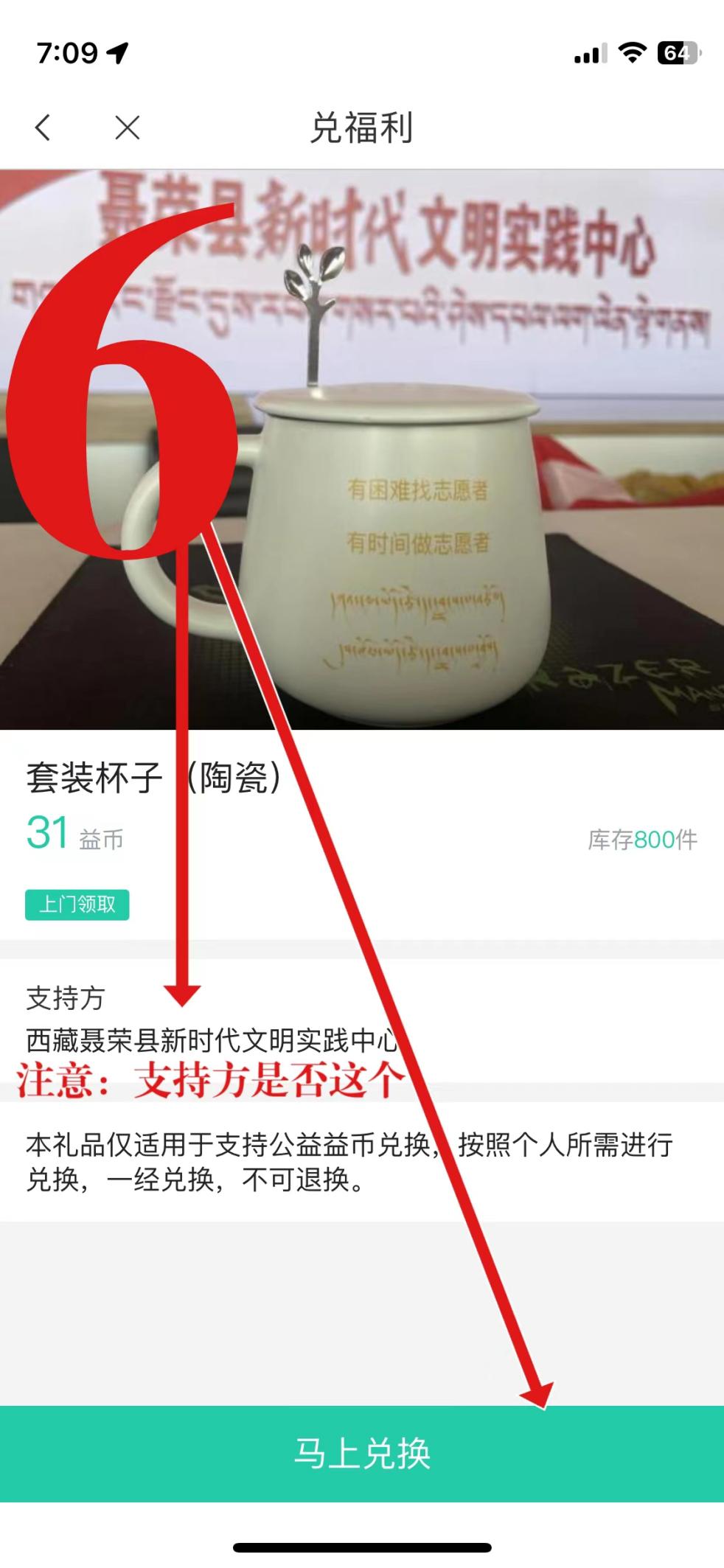 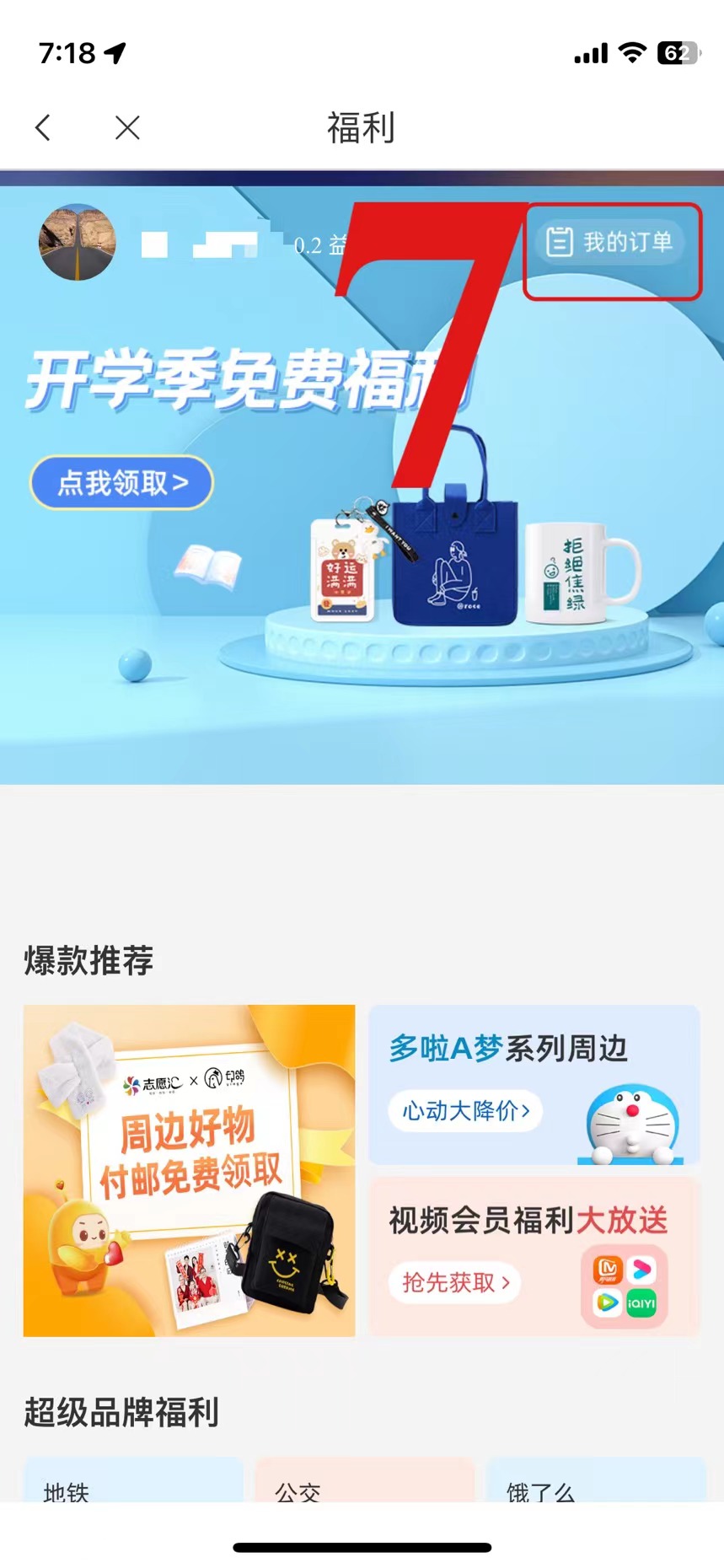 （2）线下领取。兑换成功后进入“我的订单”页面可查询“兑换记录”，请于2023年3月5日前到县实践办领取礼品。联系人：益西旺杰，联系电话：3937237，18143265050。3.相关说明（1）非聂荣县辖区开展志愿服务活动获得的公益益币（志愿服务积分）不参与本次活动。（2）线上兑换成功未在规定时间内到县实践办领取礼品的视为自动放弃，逾期将不再补发礼品。聂荣县新时代文明实践中心                        2023年2月1日